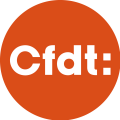 DÉCLARATION INDIVIDUELLE DE CANDIDATUREÉlections du 1er au 8 décembre 2022CCOPA locale compétente à l’égard des ouvriers des parcs et ateliers des ponts et chaussées et des bases aériennes du ministère chargé de la transition écologiqueSCRUTIN LOCAL« Je soussigné(e) » Mme M Nom, Prénom, corps**, service « déclare être candidat(e) à la commission consultative locale de ………… compétente à l’égard des ouvriers des parcs et ateliers des ponts et chaussées et des bases aériennes du ministère chargé de la transition écologique sur la liste de l'organisation syndicale CFDT.Fait à …, le …Nom PrénomSignature** La mention du corps n’est pas obligatoire pour les candidats aux CSA de proximité 